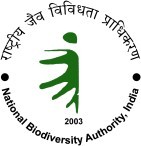     Application Format for engaging “Scientific Consultant/ Senior Young Professionals for CBD Cell & Sub Cell(TO BE FILLED IN BLOCK LETTERS) Name of the position applied for            : Name in Full			:Father’/Husband Name(optional)		:Date of Birth &Age		:Nationality			:Mailing postal address	 (with Tel./Mob. No. and E-mail address)	   Permanent address			:Sex			:Marital Status					:Educational Qualification: (Degree / Diplomas / Post graduation /Ph.D’s) Computer Skills Known:Work Experience:Please mention core areas of proficiency    :Knowledge of languages	          	:      Mother tongue 		          	:Other languages known		: Read/Write/Speak/understand)  :Reference (i)           (ii)Have you ever been arrested, indicted or summoned into Court as a defendant in a Criminal Proceeding, or Convicted, Fined or Imprisoned for the violation of any Law. If yes, give full particulars.Details of outstanding work, if any, done in the past:Awards/Rewards/Appreciation letters received, if any, (Please attach copies):Please mention about the research publications/  conference papers/  books  published, if any:Please write about yourself in not more than 750 words, and also state the reasons for considering your candidature for the position applied for:Any other information	:Declaration:I hereby declare that the information furnished in the application is true, complete and correct to the best of my knowledge and belief. I understand that in the event of any information being found false or incorrect, there is any material omission made on a Personal History Form, or other document requested by the Organisation, my candidature/engagement is liable to be cancelled / terminated, at any stage, without notice or any compensation in lieu thereof.* Total no. of pages submitted including application format: ……       Place:Date:									(Signature of the candidate with date)N.B: The applicants are requested to submit self-attested documentary evidence in support of the statements made in the application form as above. The applicants need not submit the originals, texts of reference or testimonials Sl.No.Qualification	/ Course / SubjectUniversity/ InstituteYear of Passing%age of Marks obtained / Division/ ClassRemarksSl.No.Organization/Institute/ CompanyPeriodPeriodNature of work/ supervisory position held/Projects completed / Details of Applicationsoftware developedSalary per annum/fees receivedRemarks (Reasons forleaving if any)Sl.No.Organization/Institute/ CompanyFromToNature of work/ supervisory position held/Projects completed / Details of Applicationsoftware developedSalary per annum/fees receivedRemarks (Reasons forleaving if any)